Тревожные дети в школеМногие робкие, тревожные дети, наоборот, став школьниками, в первые месяцы кажутся особенно зависимыми от матери. Появляются столь раздражающие детские капризы.Например, Аня, привыкшая к тому, чтобы мать поцеловала ее перед сном, пожелала спокойной ночи, делает из этого милого вечернего прощания мучительную бесконечную процедуру. Она не отпускает мать, держится за нее, на каждую попытку встать и уйти говорит почти со слезами: «Ты меня разлюбила!»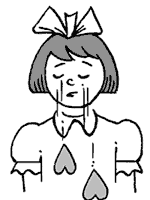 Вот Андрей — в школе он ведет себя как большой, дома вдруг лезет под стол и «кукарекает», громко смеется и носится по квартире, махая «крыльями».Это тоже своеобразная реакция на свое взросление. Как должен реагировать учитель, узнав о таком поведении ребенка дома? Такая неадекватность домашних проявлений может быть симптомом растущей тревожности, неуверенности ребенка в своих силах.«Лечением» в этом случае должны стать поддержка, поощрение, похвала.Причем не надо обманывать ни себя, ни ребенка. Поддержка не требует незаслуженных похвал. Ребенок, как правило, знает, чего стоит его работа, поэтому здесь надо вести себя с ним предельно честно. Но во всякой самой неудовлетворительной работе можно найти за что похвалить: «Посмотри, вот эта буква — самая лучшая, здесь у тебя получилось отлично! Постарайся в следующий раз, чтобы таких красивых букв у тебя было побольше!» В этом случае ребенок будет вполне удовлетворен.Возникновение тревожности при обучении шестилеток требует для своего преодоления совместных усилий учителя и родителей. Одной из крайних «школьных» форм тревожности является «хроническая неуспешность», описанная А.Л. Венгером. Как правило, в ее истоке лежит неуспешность случайная, а часто — завышенные претензии родителей к школьным делам их ребенка. Неудачи приводят к неверию в свои силы, что мешает ребенку выполнить даже легкое задание.Здесь необходимы совместные усилия учителя и родителей.Нельзя ругать ребенка за неудачи, нельзя сравнивать его с другими, более успешными детьми. Надо шаг за шагом показывать ему, что он уже умеет, что должен сделать, чтобы учиться лучшеПедагог-психолог Е.В. Разина